uz 10. klasi1. Intonēt :mažorus (2 veidu), minorus (3veidu) līdz 4 zīmēm;visus vienkāršos intervālus no skaņas;pl4(IV), pm5(VII), pl2(VI),  pm7(VII)  no skaņas un tonalitātē ar atrisinājumu;M53, m53 un to apvērsumus, pm53, D7 no skaņas; TSD53 apvērsumus, D7 apvērsumus, pm53(VII), VII7, pmVII7 tonalitātē ar atrisinājumu.  	2. Dziedāt no lapas. Piemērs**: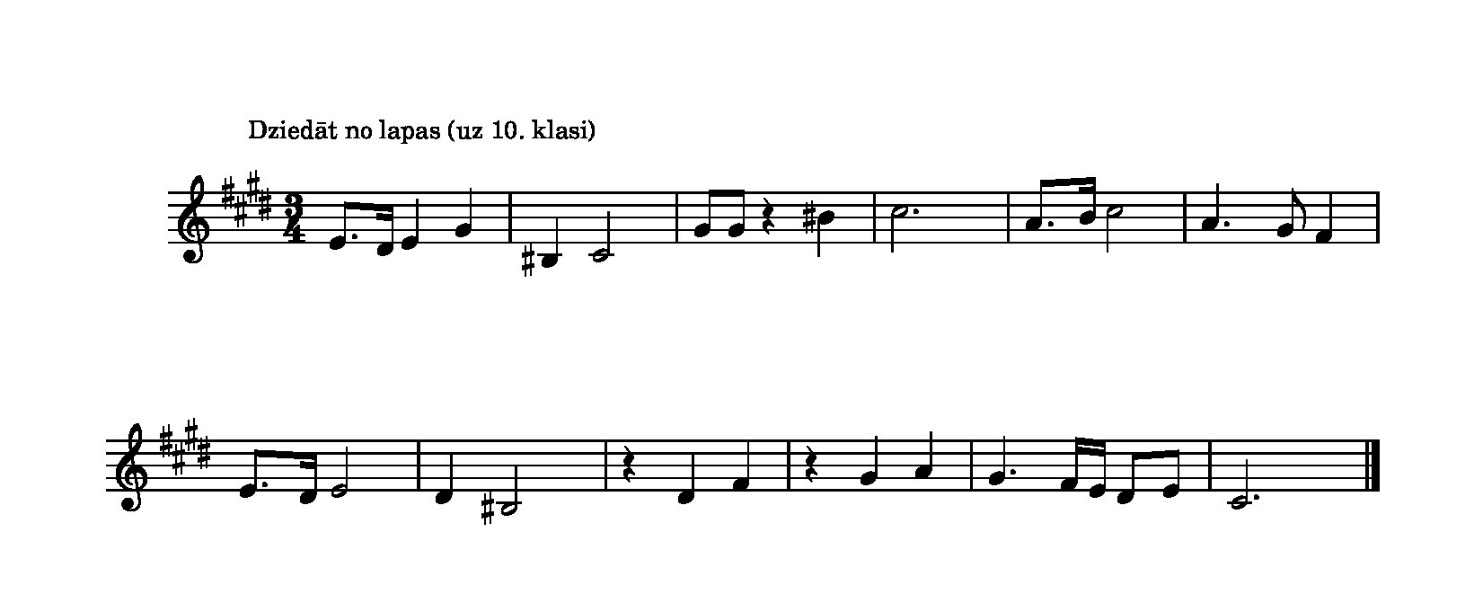 3. Noteikt ar dzirdi rakstveidā:5 atsevišķus  intervālus akustiski;5 atsevišķus akordus  akustiski (M53,  m53 apvērsumi, pm53, D7, VII7, pmVII7);intervālu secību tonalitātē (8 - 9 elementi);akordu secību tonalitātē (8 -9 elementi).4. Pierakstīt mūzikas diktātu. Piemērs***: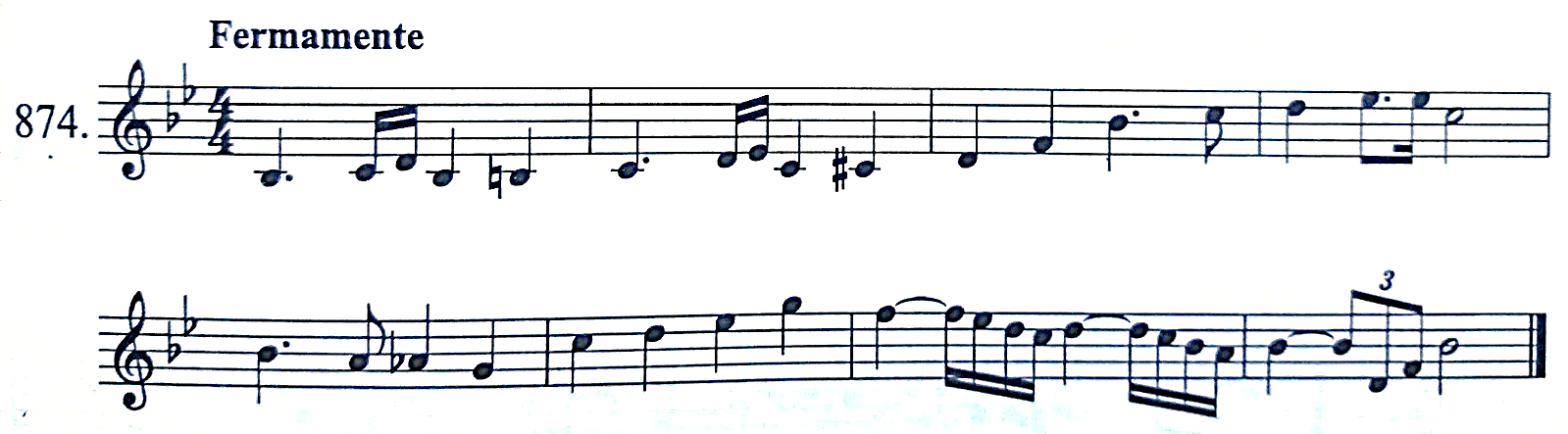 uz 11. klasi1. Intonēt:mažorus (2 veidu), minorus (3 veidu) līdz 5 zīmēm, senās skaņkārtas no dotās skaņas;visus diatoniskos vienkāršos un harmonisko skaņkārtu raksturīgos intervālus pl4 (uz IV un VI), pm5 (uz VII un II), pl2 (uz VI),  pm7 (uz VII), pl5 (mažorā uz VIb, minorā uz III), pm4 (mažorā uz III, minorā uz VII) no skaņas un tonalitātē ar atrisinājumu;D7 ar apvērsumiem no skaņas ar atrisinājumu šaurā salikumā; D7, VII7 un pmVII7 ar apvērsumiem tonalitātē ar atrisinājumu šaurā salikumā. 2. Improvizēt: dziedāt 8 taktu melodiju ar nošu nosaukumiem noteiktā skaņkārtā dotajam ritmam;lasīt no lapas vienkāršu solfedžo piemēru un improvizēt pavadījumu brīvā faktūrā. Piemērs*: 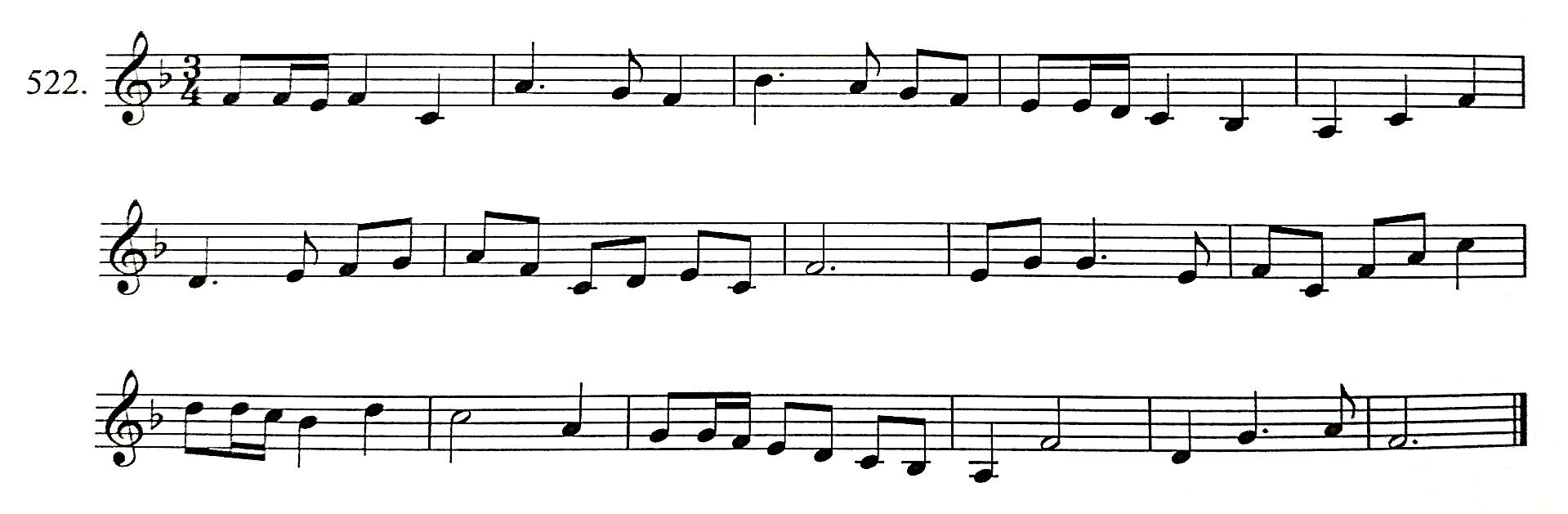 3. Dziedāt no lapas: vienbalsīgu vingrinājumu. Piemērs****: 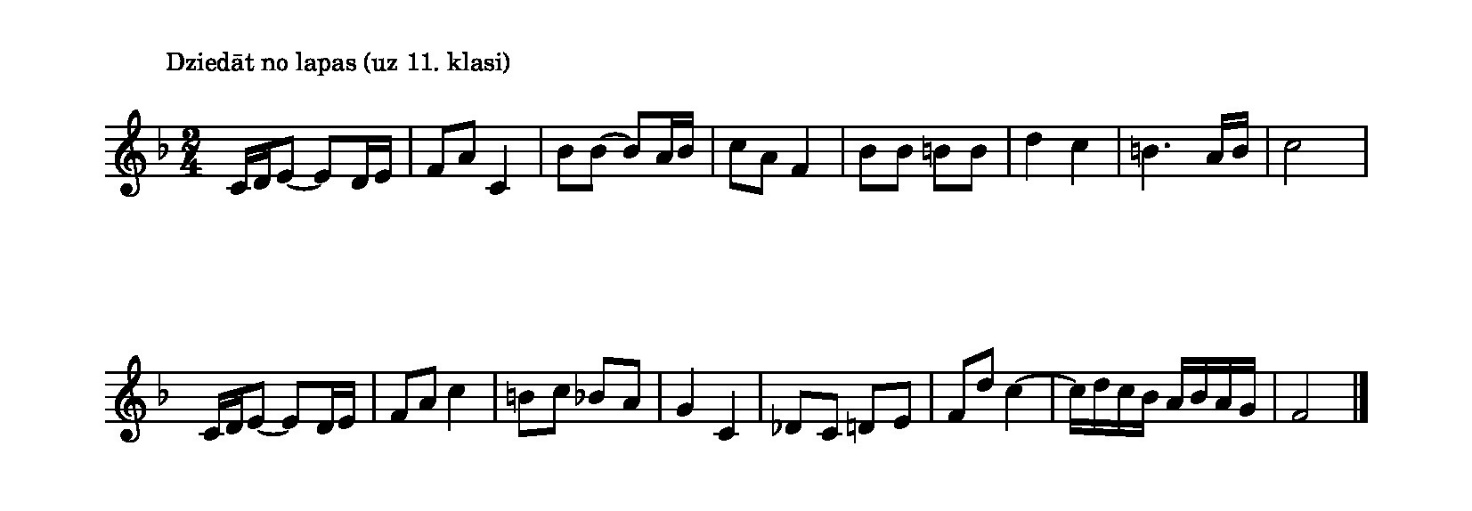 divbalsīgu vingrinājumu, vienu balsi spēlējot, otru dziedot. Piemērs****: 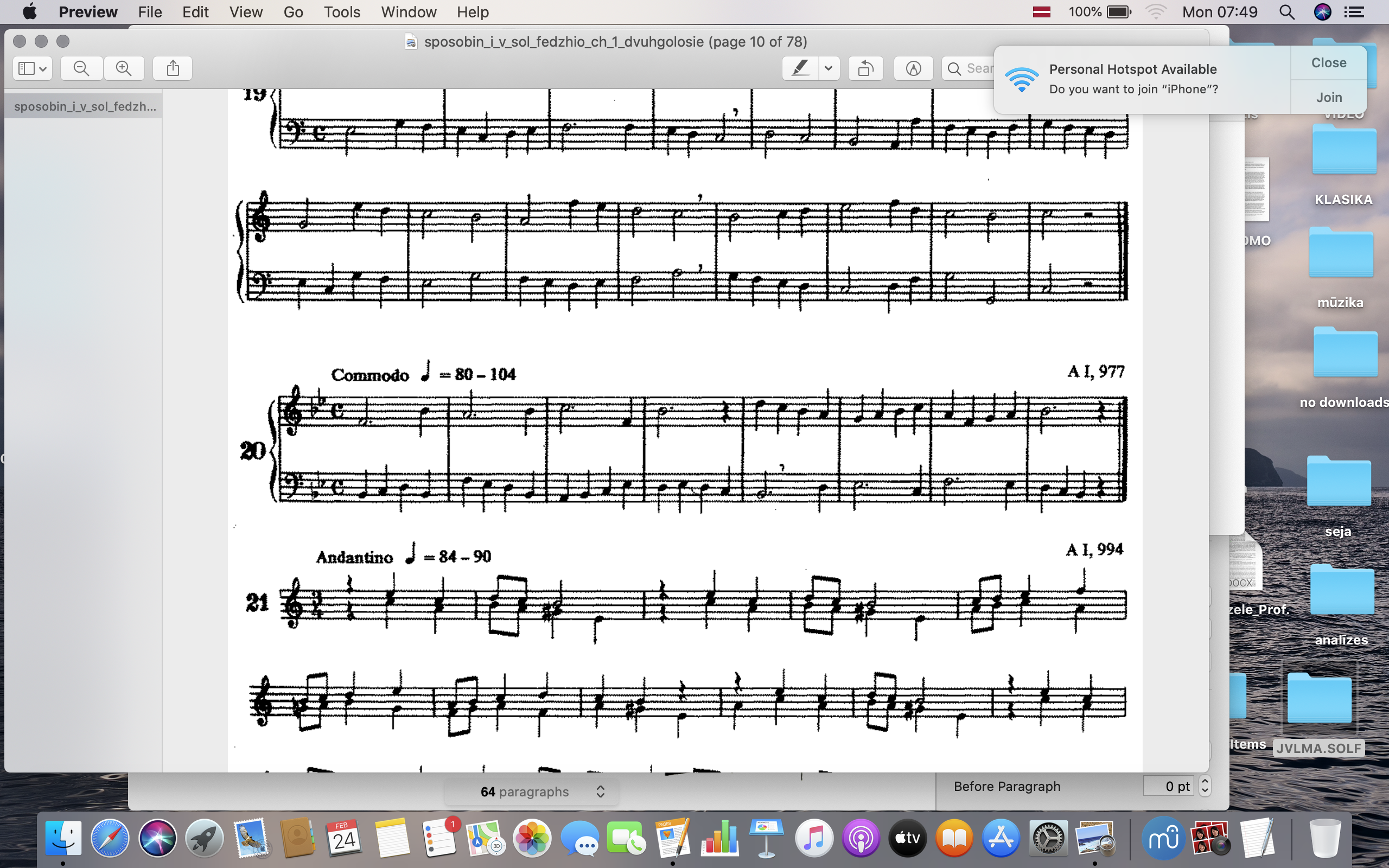 4. Noteikt ar dzirdi rakstveidā:atsevišķus intervālus un to grupas akustiski;atsevišķus intervālus ar atrisinājumiem;atsevišķus akordus akustiski (M53,  m53 apvērsumi, pm53, pl53, mM7, mpm7, pm7);atsevišķus akordus ar atrisinājumiem gan plašā, gan šaurā salikumā; intervālu secību tonalitātē (6-8 elementi);akordu secību tonalitātē (6-8 elementi) gan plašā, gan šaurā salikumā; skaņkārtas pēc dotās melodijas.5. Divbalsīga mūzikas diktāta pieraksts Piemērs***: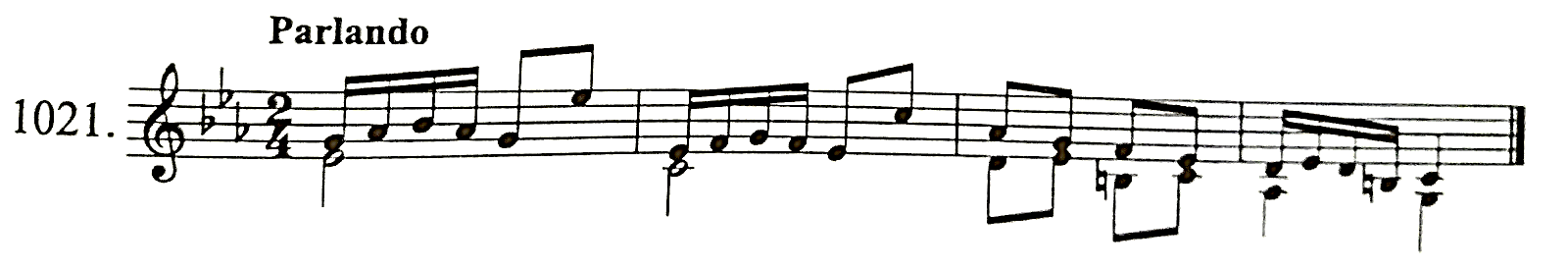 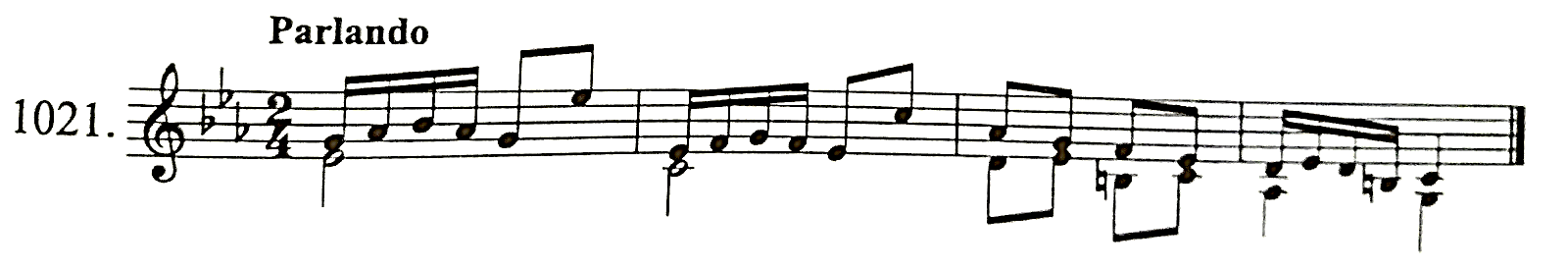 uz 12. klasi1. Intonēt:mažorus (3 veidu), minorus (3 veidu) līdz 6 zīmēm, senās skaņkārtas no dotās skaņas;visus diatoniskos vienkāršos un harmonisko skaņkārtu raksturīgos intervālus pl4 (uz IV un VI), pm5 (uz VII un II), pl2 (uz VI),  pm7 (uz VII), pl5 (mažorā uz VIb, minorā uz III), pm4 (mažorā uz III, minorā uz VII) no skaņas un tonalitātē ar atrisinājumu; hromatiskos intervālus  pl4 (uz I un IIb, mažorā uz VI, minorā uz IVb), pm5 (uz #IV un V, mažorā uz II#, minorā uz VII dabiskās), pl2 (mažorā uz I un IIb, minorā uz III un IVb),  pm7 (mažorā uz II# un III, minorā uz IV# un V), pl5 (mažorā uz V, minorā uz IVb), pm4 (mažorā uz II#, minorā uz I) tonalitātē ar atrisinājumu; D7, VII7, pmVII7 ar apvērsumiem no skaņas šaurā salikumā; D7, VII7, pmVII7 un II7 ar apvērsumiem tonalitātē ar atrisinājumu šaurā salikumā.2. Improvizēt: atkārtot pedagoga spēlēto frāzi ar nošu nosaukumiem un veidot turpinājumu līdz pabeigtai muzikālai domai;lasīt no lapas solfedžo piemēru un improvizēt pavadījumu brīvā faktūrā. Piemērs*: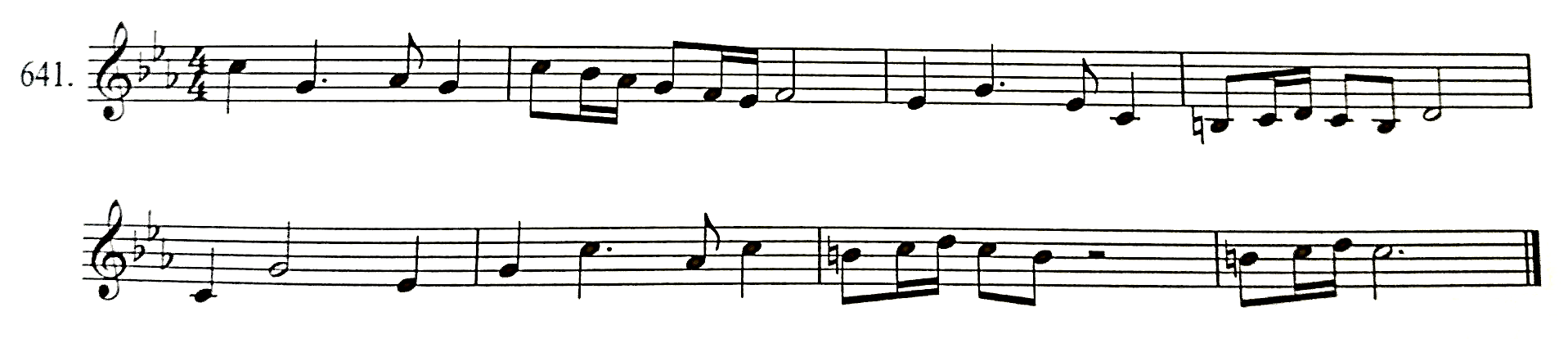 3. Dziedāt no lapas: vienbalsīgu vingrinājumu. Piemērs****: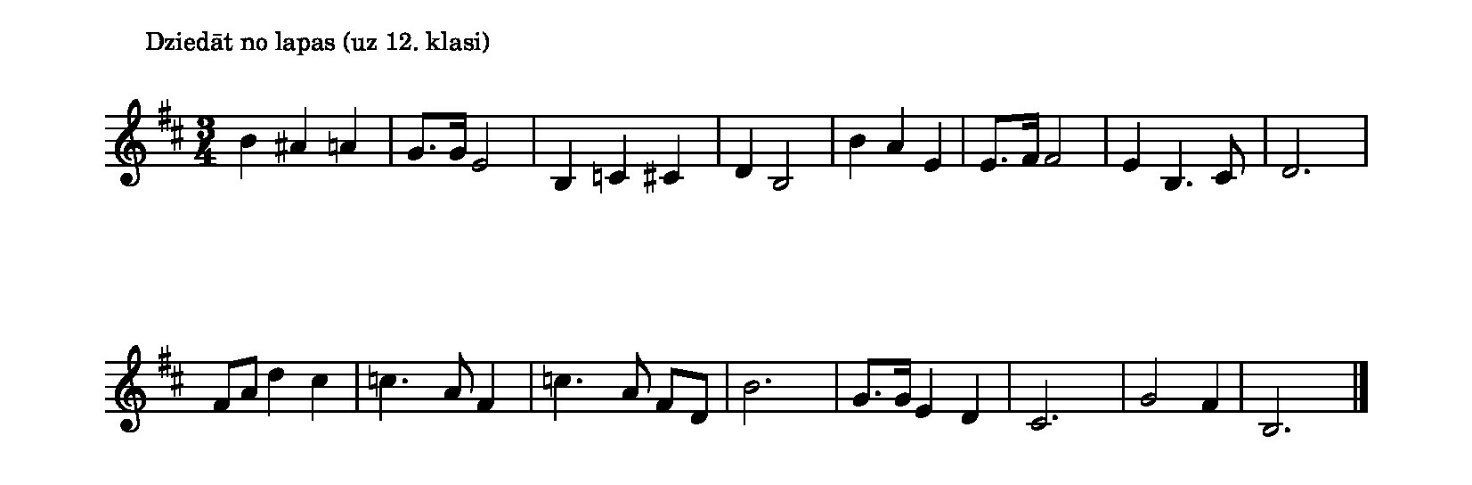 divbalsīgu vingrinājumu, vienu balsi spēlējot, otru dziedot. Piemērs****: 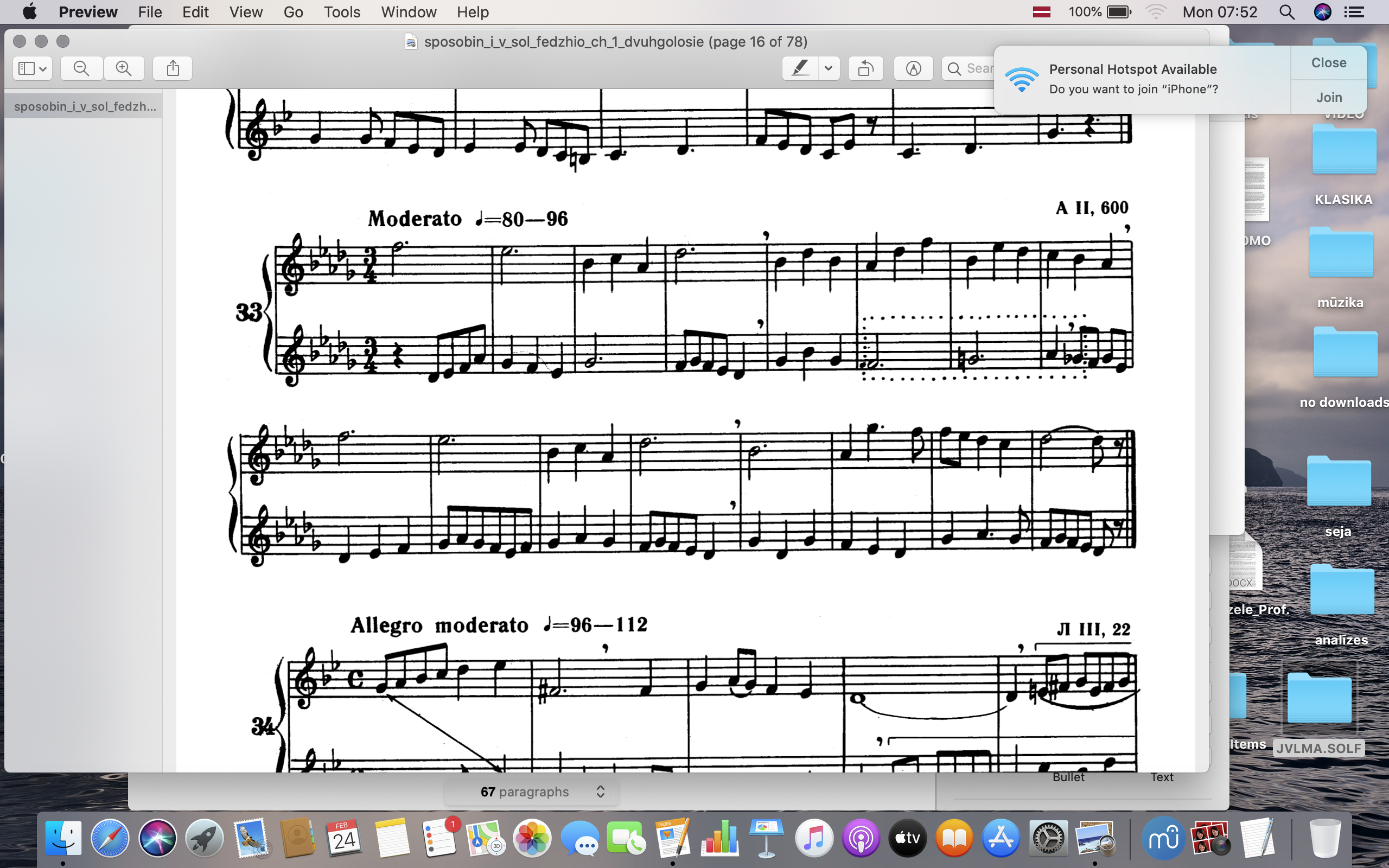 4. Noteikt ar dzirdi rakstveidā:atsevišķus intervālus un to grupas akustiski;atsevišķus intervālus ar atrisinājumiem;atsevišķus akordus  akustiski (M53,  m53 apvērsumi, pm53, pl53, mM7, mpm7, pm7, mm7, lM7) ;atsevišķus akordus ar atrisinājumiem gan plašā, gan šaurā salikumā; intervālu secību tonalitātē (6-8 elementi);akordu secību ar novirzēm uz pirmās radniecības tonalitātēm gan plašā, gan šaurā salikumā;noslēguma kadences; skaņkārtas pēc dotās melodijas.5. Divbalsīga mūzikas diktāta pieraksts. Piemērs***: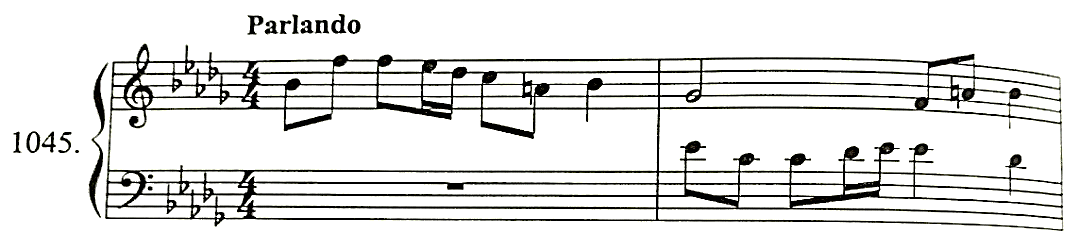 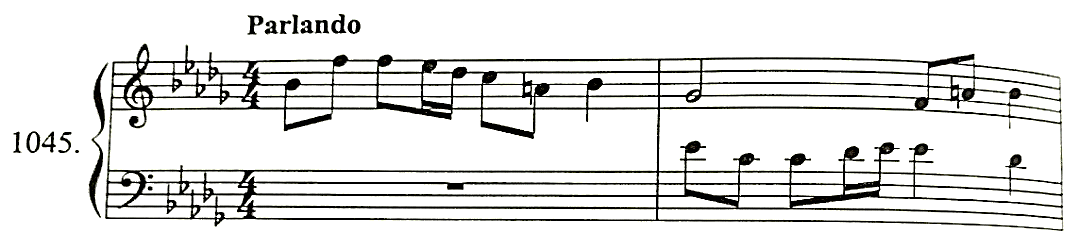 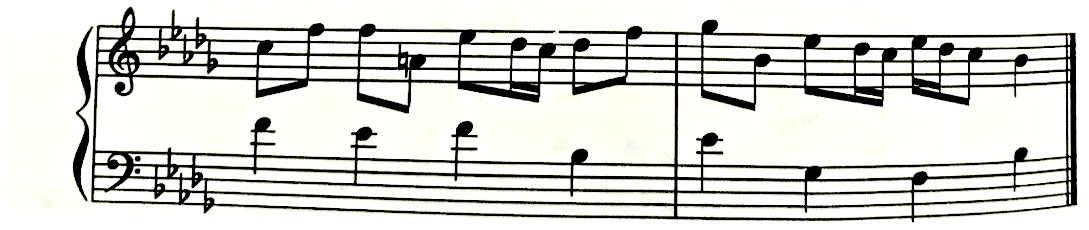 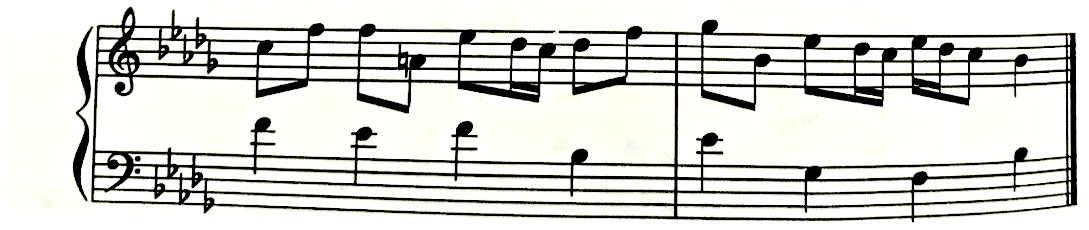 *   Barkāne A. Melodiju krājums dziedāšanai no lapas solfedžo stundās (mūz. skolu jaunākajām klasēm) - R.: Apgāds Rasa ABC, 2005**   Barkāne A. Melodiju krājums dziedāšanai no lapas solfedžo stundās (mūz. skolu vidējām klasēm) – R.: Apgāds Rasa ABC, 2006***   Barkāne A. Mūzikas diktātu krājums. - R.: Apgāds Rasa ABC, 2002****   Barkāne A. Melodiju krājums dziedāšanai no lapas solfedžo stundās (mūz. skolu vecākajām klasēm un mūzikas vidusskolām) – R.: Apgāds Rasa ABC, 2006